ΘΕΜΑ :  « Έγκριση Μνημονίου Συνεργασίας, Ιδρυτική Διακήρυξη της «ΑΘΗΝΑΪΚΗΣ ΕΝΕΡΓΕΙΑΚΗΣ                      ΣΥΜΜΑΧΙΑΣ». Έχοντας υπόψη:Ι) Τις διατάξεις του άρθρου 65 παρ. 1  ́ του Ν. 3852/2010 , σύμφωνα με τις οποίες «Το δημοτικό συμβούλιο αποφασίζει για όλα τα θέματα που αφορούν το δήμο, εκτός από εκείνα που ανήκουν εκ του νόμου στην αρμοδιότητα του δημάρχου ή άλλου οργάνου του δήμου ή το ίδιο το δημοτικό συμβούλιο μεταβίβασε σε επιτροπή του.»  και ΙΙ) Το σχέδιο μνημονίου – ιδρυτικής διακήρυξης συνεργασίας των Δήμων Αθηναίων, Αιγάλεω, Βύρωνα, Ζωγράφου, Καλλιθέας, Μοσχάτου Ταύρου, Παπάγου – Χολαργού και Νέας Ιωνίας με το οποίο:Αναγνωρίζεται η ανάγκη ανάληψης δράσης εκ μέρους των Δήμων: α) για την αντιμετώπιση της ενεργειακής ένδειας και  την ανακούφιση ευάλωτων και ενεργειακά φτωχών νοικοκυριών, καθώς και β) για την αντιμετώπιση της κλιματικής ΑλλαγήςΠροτείνεται η ανάπτυξη μιας σειράς δράσεων με πρώτη και βασική την ίδρυση «Κοινότητας Ανανεώσιμης Ενέργειας» των άρθρων 45 επ. του ν. 5037/2023 με αξιοποίηση όλων των κινήτρων και των εργαλείων των που παρέχει ο πρόσφατος νόμοςΤίθεται ως πρωταρχικός σκοπός της Αθηναϊκής Ενεργειακής Συμμαχίας: α) η παραγωγή πράσινης ενέργειας, με ανταγωνιστικό κόστος, από Ανανεώσιμες Πηγές Ενέργειας (ΑΠΕ) και η αξιοποίησή της με τρόπο που μειώνει τα κόστη ενέργειας των ευάλωτων νοικοκυριών των συνεργαζόμενων Δήμων, αλλά και β) η ενημέρωση, η εκπαίδευση και η ευαισθητοποίηση σε τοπικό επίπεδο για θέματα βιωσιμότητας, ενεργειακής δημοκρατίας και ενεργειακής μετάβασης.Προωθείται η διαμόρφωση ενός συνεκτικού κοινωνικού δικτύου αλληλεγγύης και υποστήριξης των πολιτών με πολύπλευρα οφέλη τόσο για τα ευάλωτα τμήματα του τοπικού πληθυσμού που θα ενισχυθούν σημαντικά με πόρους και εργαλεία για τη μείωση των λογαριασμών ενέργειας, καθώς και για τους πολίτες στο σύνολό τους, δεδομένων των μειωμένων εκπομπών CO2 που εκλύονται στην ατμόσφαιρα αλλά και των γενικότερων ωφελειών από τη «στροφή» σε βιώσιμες και περιβαλλοντικά φιλικές πολιτικές. Προωθούνται άμεσα όλες οι πρωτοβουλίες, ενέργειες και διαδικασίες για τη σύσταση της Κοινότητας Ανανεώσιμης Ενέργειας σύμφωνα με το εφαρμοστέο νομικό πλαίσιο.    Επειδή οι ανωτέρω δράσεις εκτιμάται ότι θα επιφέρουν θετικά οφέλη προς τους δημότες και κατοίκους του Δήμου μας καθιστώντας οικονομικότερη και πιο προσιτή την ηλεκτρική ενέργεια ενώ παράλληλα θα συνεισφέρουν στη μείωση της περιβαλλοντικής ρύπανσης από την παραγωγή ηλεκτρικής ενέργειας με τη βοήθεια ορυκτών καυσίμων, παρακαλούμε για την έγκριση του Μνημονίου Συνεργασίας, Ιδρυτικής Διακήρυξης της «ΑΘΗΝΑΪΚΗΣ ΕΝΕΡΓΕΙΑΚΗΣ ΣΥΜΜΑΧΙΑΣ» και την παροχή εξουσιοδότησης στο Δήμαρχο για την υπογραφή του και τη σύμπραξη του Δήμου μας στην σχετική διαδημοτική συμφωνία.  Συνημμένα:Το σχέδιο μνημονίου – ιδρυτικής διακήρυξης συνεργασίας της «ΑΘΗΝΑΪΚΗΣ ΕΝΕΡΓΕΙΑΚΗΣ ΣΥΜΜΑΧΙΑΣ»ΕΛΛΗΝΙΚΗ ΔΗΜΟΚΡΑΤΙΑΝΟΜΟΣ ΑΤΤΙΚΗΣΔΗΜΟΣ ΚΑΛΛΙΘΕΑΣΓΡΑΦΕΙΟ ΔΗΜΑΡΧΟΥΕΛΛΗΝΙΚΗ ΔΗΜΟΚΡΑΤΙΑΝΟΜΟΣ ΑΤΤΙΚΗΣΔΗΜΟΣ ΚΑΛΛΙΘΕΑΣΓΡΑΦΕΙΟ ΔΗΜΑΡΧΟΥΚαλλιθέα,   /03/2024Αρ. Πρωτ.: 14391ΤΑΧ.Δ/ΝΣΗ : Τηλέφωνο:     E-mail:    Ματζαγριωτάκη 76, Καλλιθέα, 17676                                                                                                                                                                                                                                                                 213-20.70.322dimarxos@kallithea.gr                         ΠΡΟΣ:Τον κ. Πρόεδρο  του Δημοτικού ΣυμβουλίουΕσωτ. Διανομή: - Γρ. Δημάρχου     - Γρ. Γεν. Γραμματέα                                                                   Με εκτίμηση,                                                                                                                  Ο Δήμαρχος                                                                                                           Κώστας Ασκούνης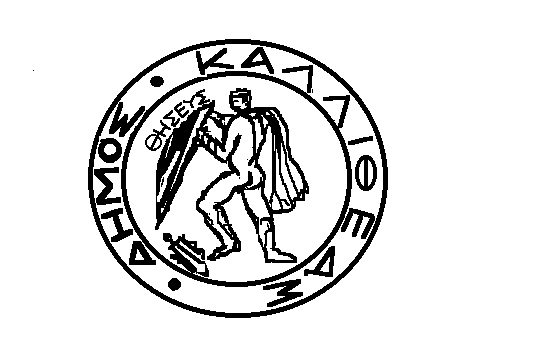 